Global Wellness Day at Four Seasons Hotel Tunis May 30, 2019,  Tunis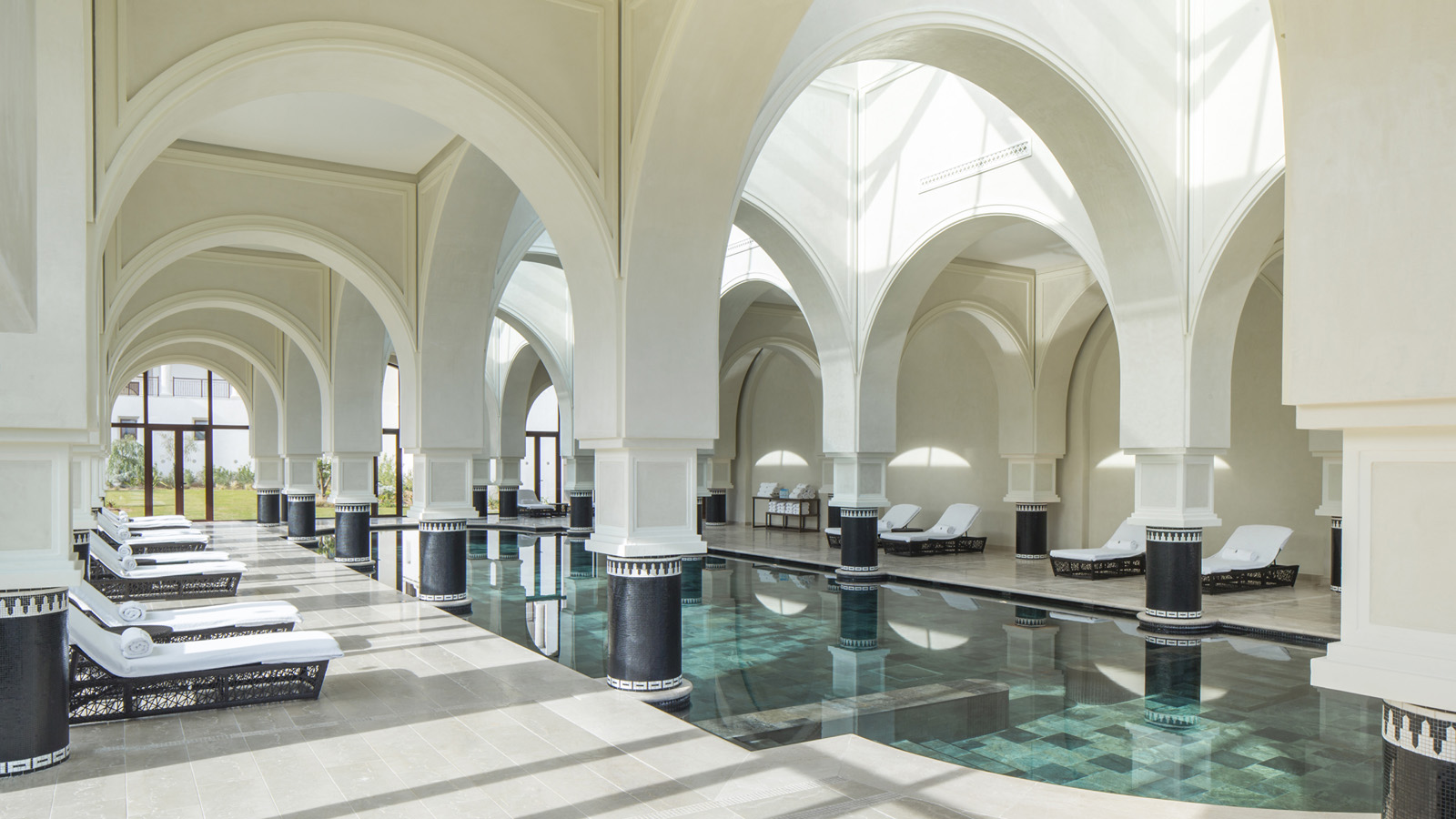 This year marks the for the second consecutive year that Four Seasons Hotel Tunis will celebrate Global Wellness Day. On June 8, 2019, the Hotel is delighted to introduce a rich program fully tailored by its SPA Team. Meet the Tunisian National Athletes’ Marwa and Nader, as well as the Yoga Master Rached at THE SPA and its private gardens where you will be taken through a journey of peace for body and soul.Yoga and Meditation — 7:00 am
by Yoga Master RachedFitness — 10:00 am / 6:00 pm
20 minutes of stretching followed by 20 minutes cross training and finally 20 minutes of collective games outdoor to enjoy the warmer weatherEssential Oils Benefits
An introduction to the benefits on how essential oils can impact wellbeingHealthy Corner
A variety of innovative detox juices crafted by our Beverage Manager, Aziz HathoutFour Seasons Hotel Tunis this year will extend the same benefit to its own employees by educating them on how wellbeing and efficiency go together. “Work hard, train harder” will be the slogan, the manifesto as recommended by Global Wellness Day:Walk for an hour.Drink more water.Don’t use plastic bottles.Eat healthy food.Do a good deed.Have a family dinner with your loved ones.Sleep at 10:00 pm.RELATEDPRESS CONTACTS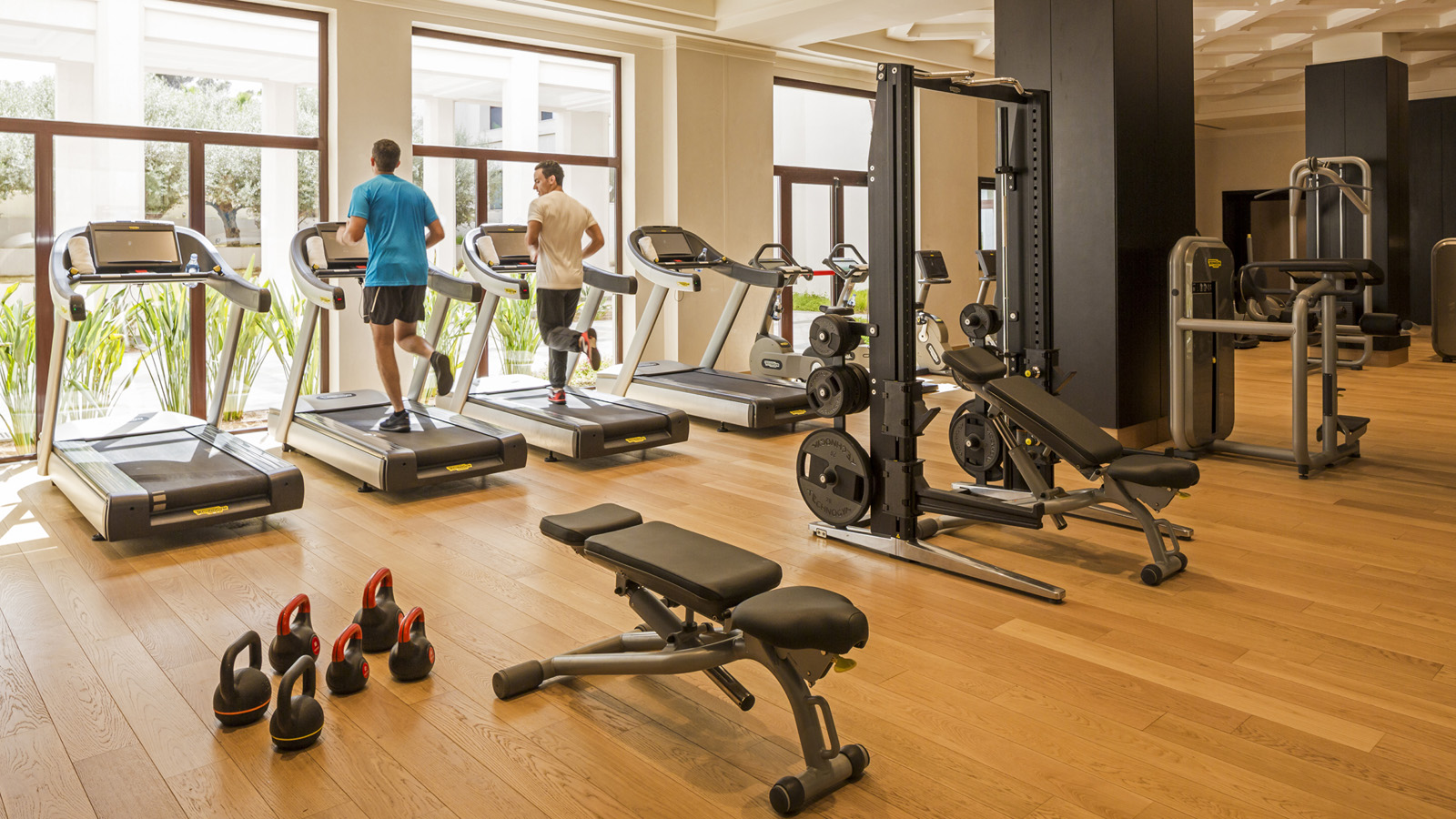 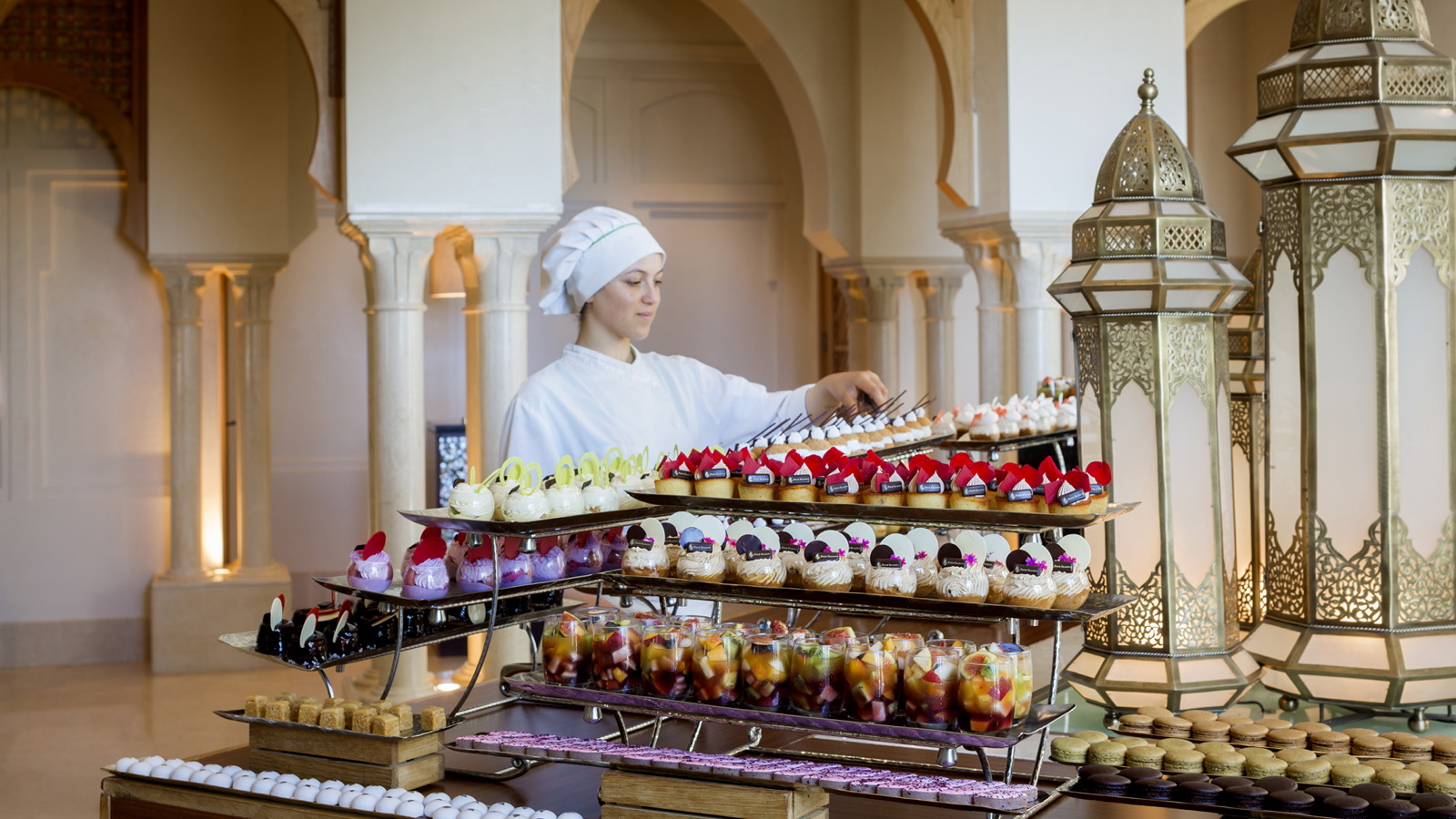 January 3, 2019,  TunisFour Seasons Hotel Tunis Presents Winter Weekend Brunch at AZUR https://publish.url/tunis/hotel-news/2019/winter-weekend-brunch.html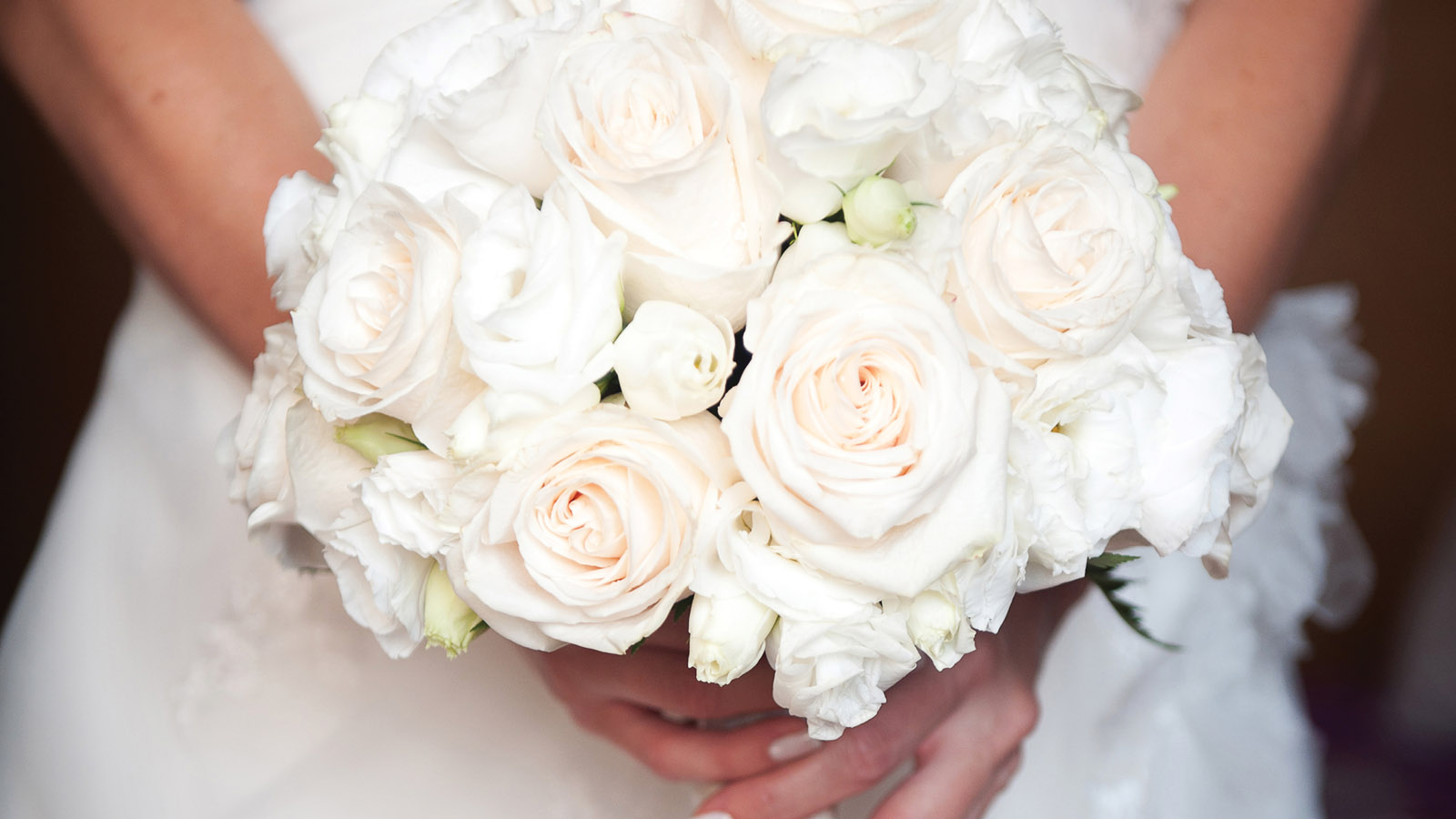 December 21, 2018,  TunisFour Seasons Hotel Tunis Unveils Wedding Atelier https://publish.url/tunis/hotel-news/2018/wedding-atelier.html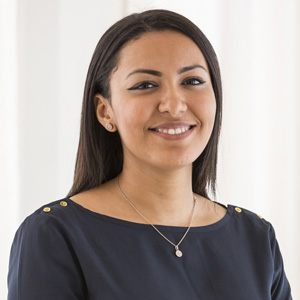 Raja BennaceurPublic Relations ExecutiveZone Touristique Cap GammarthLa Marsa, TunisTunisiaraja.bennaceur@fourseasons.com+216 58 555 776 